Внутригородское муниципальное образование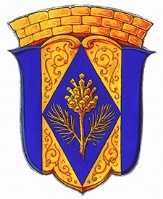 	Санкт-Петербурга поселок Комарово		МУНИЦИПАЛЬНЫЙ СОВЕТ ПЯТОГО СОЗЫВА	РЕШЕНИЕ30  мая 2018 года	             №  6-6«О внесении изменений в состав общественной комиссии»В целях реализации на территории внутригородского муниципального образования Санкт-Петербурга посёлок Комарово приоритетного проекта Санкт-Петербурга « Формирование комфортной городской среды» и в соответствии с Положением об общественной комиссии внутригородского муниципального образования Санкт-Петербурга посёлок Комарово утвержденного Постановлением Местной администрации от 18.10.2017 года № 91, муниципальный советРЕШИЛ:Утвердить общественную комиссию в составе:1.Дриацкий А.В.2.Харламова А.А.3.Беседин С.Н.4.Зимин Л.Ю.5.Карташова Т.С.6.Слободин В.В.7.Безбородов О.А.8.Торопов Е.А.9.Калачёва Л.Д.10.Половинка М.И.11.Баку А.И.12.Шокин И.К.13.Чиликина У.М.14.Колмакова Ю.Е.15.Чиликин А.В.16.Калинкина О.Е.17.Лебедева И.Н.18.Думина П.А.19.Куличков И.В.20.Арсеньев А.В.21.Стрелец А.М.22.Арсеньева А.Н.23.Мохов В.В.24.Кузьмин С.С.25.Глядченко И.А.26.Журавская А.С.Глава  муниципального образования 	                           Журавская А.С.